Publicado en Madrid el 04/01/2021 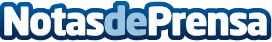 Las listas y las noticias esperanzadoras, los contenidos más compartidos en redes socialesSegún datos ofrecidos por el magazine digital 60 minutos, durante el 2020 las listas y las noticias o historias que tienen una alta carga positiva o esperanzadora, han sido los contenidos más compartidos en redes socialesDatos de contacto:Miquel Sintes679888971Nota de prensa publicada en: https://www.notasdeprensa.es/las-listas-y-las-noticias-esperanzadoras-los Categorias: Nacional Telecomunicaciones Comunicación Sociedad E-Commerce http://www.notasdeprensa.es